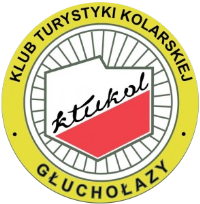 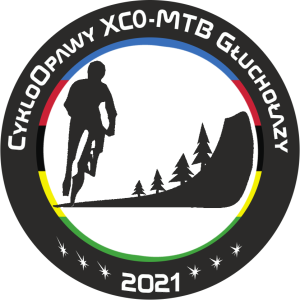      REGULAMIN CYKLOOPAWY XC- MTB GŁUCHOŁAZY 04.09.2021r.FINAŁ PUCHARU POLSKI XCO 20211.Organizacja1.1. Główny organizator:Klub Turystyki Kolarskiej  KTUKOL, ul. Powstańców Śl. 50/23 48 – 340 Głuchołazy,   http://ktukol.pl/1.1.1. Współorganizatorzy: Urząd marszałkowski Opole,Starostwo Powiatowe w Nysie, Gmina Głuchołazy.1.2. Dyrektor wyścigu:Tomasz Rudnicki, tel.+48 737488439, tomred2@wp.pl  https://mtbglucholazy.pl,  1.4. Wyścig zostanie przeprowadzony zgodnie z przepisami PZKol oraz niniejszym regulaminem1.5. Pomiar czasu Pomiar czasu będzie zrealizowany przy użyciu chipów elektronicznych.1.6. Lokalizacja ul. Jana Pawła II, Głuchołazy48-340 Głuchołazy1.7. Data wyścigu Sobota 04 wrzesień 2021r. 2. Klasa wyścigu 2.1. Wyścig dla zawodników kategorii: Elita mężczyzn, Elita kobiet, U-23 mężczyzn, U-23 kobiet, Junior, Juniorka, Junior młodszy, Juniorka młodsza, Młodzik, Młodziczka, Żak, Żakinia oraz klasyfikacja drużynowa posiada rangę Pucharu Polski MTB XCO.2.2.Klasyfikacja indywidualna i drużynowa będzie prowadzona zgodnie z Regulaminem Pucharu Polski MTB XCO 2021.2.3. Wyścigi dla zawodników kategorii amatorskich (bez licencji oraz Masters) są wpisane do kalendarza regionalnego Opolskiego Związku Kolarskiego. W kategoriach amatorskich i dziecięcych nie jest prowadzona klasyfikacja drużynowa.2.4. W tracie zawodów odbędą się: Międzywojewódzkie Mistrzostwa Młodzików  oraz  Mistrzostwa Opolszczyzny w kolarstwie XCO. 2.5. Kategorie dla zawodników licencjonowanych* w wyścigach będzie prowadzona dodatkowa klasyfikacja U-23 Kobiet i U-23 Mężczyzn (19 – 22 lata) z ceremonią dekoracji.2.6 Kategorie zawodników bez licencji3. Zgłoszenia Zapisy do wyścigu będą dostępne na stronie internetowej https://wynikizawodow.eu/pp_glucholazy,  Zgłoszenia i opłaty będą przyjmowane wyłącznie on-line przez system zgłoszeń:- termin A – do  1.09.2021r. do godz. 23:59- termin B -  do  3.09.2021 r. godz. 23.59System zgłoszeń umożliwia opłaty zbiorcze.Zgłoszenia i opłaty w biurze zawodów nie będą przyjmowane.Organizator pobierając opłatę startową może wystawić fakturę proforma. Podstawa jej wystawienia jest przesłanie e – mailem na adres Organizatora tomred2@wp.pl , informacji zawierającej:- dane do faktury;- dane osób startujących;- nazwę klubu;w terminie nie później niż 27.08.2021r.Po wniesieniu opłaty startowej i informacji e –mail na adres Organizatora o rezygnacji z udziału w zawodach do dnia 01.09.2021r. opłata podlega zwrotowi. Po tym terminie oplata nie będzie zwracana.4. Nagrody finansowe5. Program wyścigu6. Treningi Oficjalny trening dla zawodników odbędzie się w piątek 3 września 2021r. w godzinach 16.00 – 18.00 oraz w sobotę 4 września 2021r w godzinach 8.00 – 9.00 na pełnej trasie. Wszyscy zawodnicy znajdujący się na trasie podczas oficjalnych treningów muszą posiadać numer startowy na rowerze.7. Biuro zawodów i wydawanie numerów startowych Wydawanie numerów startów dla zawodników odbędzie się w piątek 3 września 2021r w godz. 16.00 - 19.00 oraz w sobotę 4  września 2021r od godz. 8.00 do godz. 12:00.Biuro zawodów oraz wydawanie numerów będzie znajdowało się pobliżu  Hotel Sudety, Głuchołazy ul. Jana Pawła  II obok startu / mety.8. Opłaty startowe / zawodnicy z licencjąOpłaty startowe dzieci i amatorzy.Uwaga : Zawodnik ma obowiązek zwrócić nr startowy. Za niezwrócony lub zniszczony numer startowy z chipem opłata 10 zł.9. Kolejność startów Zawodnicy będą ustawiani na starcie zgodnie z:1) Aktualną klasyfikacją Pucharu Polski MTB XCO,2) wg. losowania,3) Wszystkie starty w kategoriach amatorskich - rozstawienie przez sędziów wg. losowania.10. Ceremonia dekoracji Odbędzie się zgodnie z programem zawodów i odbędzie się w Muszli Leśnej wpobliżu miejscastartu/mety. Do dekoracji mają obowiązek zgłosić się zawodnicy z pierwszych pięciu miejsc orazdrużyny z trzech pierwszych miejsc klasyfikacji drużynowej, wszyscy w strojach wyścigowych.11. Kary W zakresie kar obowiązują Przepisy Sportowe PZKol .12. Kontrola antydopingowa Podczas wyścigu obowiązują przepisy antydopingowe PZKol.13.TrasaTrasa położona na zboczach Góry Parkowej. Start i meta 10 m od bazy wyścigu o długości 3,6 km. Dla kategorii Żak/Żakinia – trasa uproszczona 2600 m. 14. Pomoc technicznaPomoc techniczna dozwolona zgodnie z przepisami PZKol. Na trasie wyścigu umieszczone zostaną 2 boksy techniczne, zlokalizowane wraz ze strefami bufetu.15. Odprawa techniczna Odprawa techniczna odbędzie się według planu minutowego imprezy. Spotkanie odbędzie się w Biurze Zawodów16. Klasyfikacja i punktyZgodnie z regulaminem puchar polski XCO 2021r.17.Wykaz szpitali w pobliżu trasyZespół Opieki Zdrowotnej w Nysie, SP ZOZ w Nysie,  Bohaterów Warszawy 34, 48-300 Nysa tel.+48 (77) 408 78 00 18.WynikiWyniki zostaną opublikowane na tablicy wyników przy Biurze Zawodów oraz na stronie internetowej https://wynikizawodow.eu/pp_glucholazy. , www.mtbglucholazy.pl. Oficjalne wyniki zostaną opublikowane również na stronie www.pzkol.pl .19.Postanowienia końcowe: 19.1. Wyścig odbędzie się zgodnie z przepisami  sanitarnymi dotyczącymi COVID -19 obowiązującymi w dniu  organizacji zawodów. Organizator zastrzega sobie prawo do wprowadzenie dodatkowych wymogów dla zawodników i koniecznych dokumentów przy rejestracji w zakresie wynikających z powyższych przepisów. 19.2. Wyścig rozegrany zostanie zgodnie z przepisami PZKOL i niniejszym  regulaminem19.3. Organizator zapewnia na mecie wyścigu gorący posiłek dla zawodników i punkt mycia rowerów. 19.4. Organizator nie ponosi odpowiedzialności za wypadki zawodników. Organizator nie ubezpiecza zawodników oraz osób towarzyszących od NastępstwNieszczęśliwych Wypadków oraz Odpowiedzialności Cywilnej i nie ponosi odpowiedzialności za rzeczy zaginione lub skradzione. Każdy uczestnik bierze udział w wyścigu na własną odpowiedzialność, 19.5. We wszystkich sprawach nie objętych regulaminem będzie decydował Sędzia Główny w porozumieniu z Organizatorem. 19.6. Wszelkie dodatkowe informacje/komunikaty umieszczone zostaną na stronie:https://mtbglucholazy.pl oraz w dniu zawodów na tablicy obok biura zawodów – zawodnicy i opiekunowie mają obowiązek się z nimi zapoznać.19.7 Start w wyścigu oznacza akceptację regulaminu w tej treści.19.8. Niniejszy regulamin został zatwierdzony przez Polski Związek Kolarski w dniu: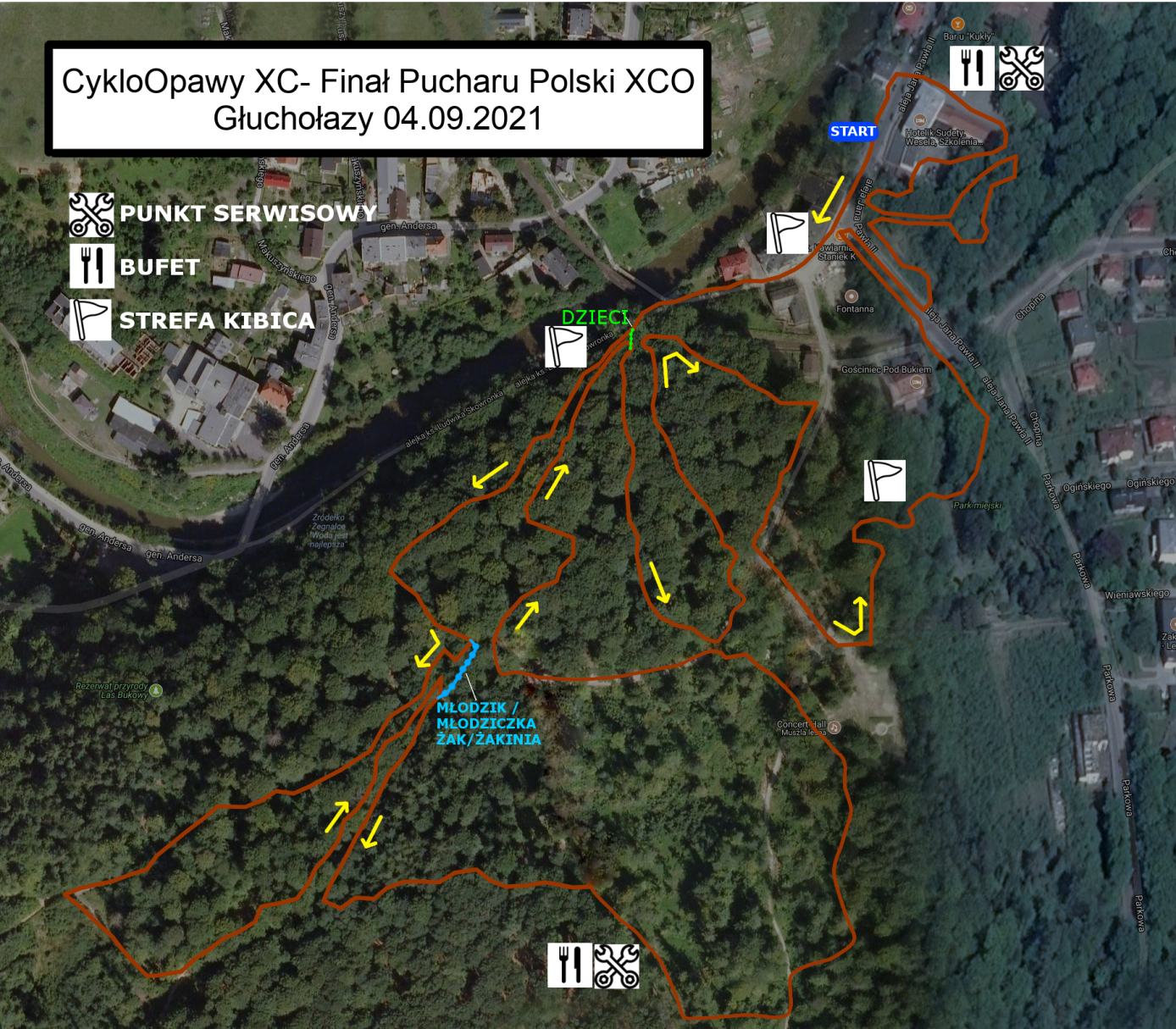 Żak /Żakinia11-12  latur. 2009 – 2010Młodzik/ Młodziczka13–14 latur. 2007– 2008Juniorka młodsza /Junior młodszy15- 16 latur. 2005 – 2006Junior /Juniorka17 – 18 latur. 2003 - 2004 Elita Kobiet*/ Elita Mężczyzn* 19 lat i więcejur. 2002 i starsiKOBIETY Open 15 lat i starszeMĘŻCZYŹNI A115 – 16 latMĘŻCZYŹNI A Open 17 – 29 latMasters I 30 – 39 latMasters II40 lat i starsiMsc Elita OPEN Mężczyźni U23 MężczyźniElita OPEN Kobiety U23 K kobietyJunior Juniorka Junior Młodszy Juniorka Młodsza TEAM 1. 750 zł 250 zł 750 zł 250 zł 250 zł 250 zł 150 zł 150 zł 500 zł 2. 500 zł 150 zł 500 zł 150 zł 150 zł 150 zł 100 zł 100 zł 300 zł 3. 300 zł 100 zł 300 zł 100 zł 100 zł 100 zł 80 zł 80 zł 200 zł 4. 200 zł 200 zł 80 zł 80 zł 60 zł 60 zł 5. 150 zł 150 zł 50 zł 50 zł 50 zł 50 zł 6. 100 zł 100 zł 7. 80 zł 80 zł 8. 50 zł 50 zł Dzień 03.09.2021r.Dzień 03.09.2021r.Dzień 03.09.2021r.16:00 -  18:00Potwierdzenie startu, odbiór numerów – Biuro WyściguPotwierdzenie startu, odbiór numerów – Biuro Wyścigu16:00 -  18:00Trening na oznakowanej trasie zawodówTrening na oznakowanej trasie zawodówDzień 04.09.2021r.Dzień 04.09.2021r.Dzień 04.09.2021r.08:00 - 12:00Potwierdzenie startu, odbiór numerów startowychOstateczna godz. zamknięcia zapisów oraz potwierdzeń startów dla poszczególnych kategorii08:00 – 08:45Trening na oznakowanej trasie zawodówOstateczna godz. zamknięcia zapisów oraz potwierdzeń startów dla poszczególnych kategorii8:20Odprawa technicznaOstateczna godz. zamknięcia zapisów oraz potwierdzeń startów dla poszczególnych kategorii08:50Wyścigi Żak, Żakini08:109:30Młodzik, Młodziczka, 08:3010:30Kategorie Amator / Masters M i K09:3012:00 Dekoracja kat. Żak, Żakini, Młodzik, Młodziczka, Amator / Masters M i K12:30Junior Młodszy11:3013:45Elita Kobiet, Juniorka, Juniorka Młodsza12:0015:45Elita Mężczyzn, Junior12:00 17:30Dekoracja pozostałych kategorii oraz klasyfikacji generalnej Pucharu Polski XCO 2021r.Kategoria wiekowaOpłata startowaTermin AOpłata startowa                  Termin BŻak /Żakiniabez opłaty10Młodzik/ Młodziczkabez opłaty10Juniorka młodsza /Junior młodszy10 zł20Junior /Juniorka15 zł30 U 23 Kobiety/ U23 Mężczyźni18 zł30Elita Kobiet*/  Elita Mężczyzn*20 zł40Kategoria wiekowawiekOpłata startowaTermin AOpłata startowa Termin BKobiety Open 15 lat i starsze10 zł20 złMężczyźni A1 15 – 16 lat10 zł20 złMężczyźni A Open 17 – 29 lat40 zł60 złMasters I 30 – 39 lat40 zł60 złMasters II40 lat i starsi40 zł60 zł